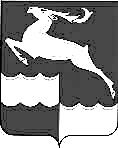                             АДМИНИСТРАЦИЯ   НЕДОКУРСКОГО СЕ ЛЬСОВЕТА                               КЕЖЕМСКОГО РАЙОНА КРАСНОЯРСКОГО КРАЯПОСТАНОВЛЕНИЕ 12 ноября  2013                           п. Недокура                                              №76-пОб утверждении муниципальной программы «Развитие физической культуры и спорта в  муниципальном образовании Недокурский сельсовет»                          на 2014-2016 годы.                Рассмотрев представленные комиссией основные параметры муниципальной программы «Развитие физической культуры и спорта в  муниципальном образовании Недокурский сельсовет»  на 2014-2016 годы», в соответствии  со  статьей 44 Конституции Российской Федерации, пункта 17 части 1 статьи 16 Федерального закона от 06.10.2003. № 131-ФЗ "Об общих принципах организации местного самоуправления в Российской Федерации",решением Недокурского сельского Совета от 16.09.2013 № 42-185»Об утверждении порядка разработке, утверждении и контроле за реализацией муниципальных программ на территории Недокурского сельсовета»,  с  целью    поддержки самодеятельного художественного творчества, выявление наиболее ярких, талантливых представителей самодеятельных коллективов, создание равного доступа культурно-досуговой деятельности для всех слоев населения сельсовета, развития физкультуры и спорта , руководствуясь статьей	 7 Устава Недокурского сельсовета, ПОСТАНОВЛЯЮ:        1.Утвердить муниципальную  программу «Развитие физической культуры и спорта в  муниципальном образовании Недокурский сельсовет» на 2014-2016 годы», согласно приложения.                                     2.Установить, что в ходе реализации  муниципальной  программы «Развитие физической культуры и спорта в  муниципальном образовании Недокурский сельсовет»  на 2014-2016 годы» подлежат ежегодной корректировке мероприятия и объемы их финансирования с учетом возможностей средств бюджета сельсовета           3.Поручить  постоянной комиссии планово-бюджетной, народному образованию и правопорядку осуществление контроля за выполнением настоящего постановления.           4. Постановление вступает в силу с момента опубликования  в периодическом издании «Недокурская Газета»Глава сельсовета                                                              О.Н.Башкирова                                                                  Приложение к постановлению                                                                                            администрации Недокурского сельсовета                                                                          от  12.11.2013   № 76 пМуниципальная программа«Развитие физической культуры и спорта в  муниципальном образовании Недокурский сельсовет  на 2014-2016 годы»Паспорт муниципальной программы2. Анализ существующего положения - основание для разработки программыПрограмма предусматривает  решение наиболее актуальных задач развития и сохранения физической культуры и спорта,    определяет действия администрации сельсовета, учреждений   спорта в этом направлении. Исходя из понимания того, что культура и спорт  в современном мире является важнейшим фактором,  необходимым условием и   нравственным стержнем развития  как личности, так и общества в целом. Без сохранения  и развития  физической культуры и спорта невозможно решение других стратегических задач, развития территории сельсовета, например, таких  как  создание благоприятного  социального климата  и обеспечение  высокого качества жизни населения.Физическая культура и спорт   способствует связи времен, преемственности  спортивных традиций, создает  и утверждает свой особый  Недокурский стиль как в спортивной, интеллектуальной, духовной, так и в повседневной жизни населения сельсовета.В поселке больше стало уделяться внимания физической культуре. Жители поселка всегда участвуют в спортивных мероприятиях района, где также занимают первые места по отдельным видам спорта.Физическая культура и спорт как неотъемлемая часть общей культуры являются уникальными средствами воспитания здорового поколения, Занятия физической культурой и спортом оказывают позитивное влияние на все функции и системы организма человека, являются мощным средством профилактики заболеваний.В муниципальном образовании   проводится  работа по укреплению материально-технической базы спорта. 	  В настоящее время в муниципальном образовании действуют  МБУ Спортивный  клуб по месту жительства граждан «Сибиряк», которое финансируется за счет средств бюджета  Недокурского сельсовета.           Программа является основой для разработки комплекса мероприятий по развитию физической культуры и спорта, предусматривающей объединение усилий органов местного самоуправления по взаимодействию с  физкультурно - спортивными общественными объединениями, заинтересованными организациями и учреждениями различных форм собственности, а также гражданами.                   Обеспечение условий развития на территории муниципального образования Недокурский сельсовет  массовой физической культуры и спорта - вопрос местного значения, решение которого в соответствии с Конституцией Российской Федерации и Федеральным законом Российской Федерации от 06.10.2003 г. №131-ФЗ "Об общих принципах организации местного самоуправления в Российской Федерации" осуществляется населением и (или) органами местного самоуправления, Уставом Недокурского сельсовета.               Актуальность создания Программы обусловлена необходимостью разработки и скорейшего принятия комплекса правовых, финансовых, организационных и информационно - пропагандистских мер, способствующих решению существующих проблем и тем самым повышению уровня развития физической культуры и спорта в муниципальном образовании Недокурский  сельсовет.            Исходя из сложившейся ситуации в муниципальном образовании Недокурский сельсовет, приоритетными направлениями развития физической культуры и спорта являются следующие направления:1. Физкультурно - оздоровительная, спортивно - массовая работа с населением муниципального образования Недокурский сельсовет. Одним из основных инструментов реализации Программы являются спортивно  - массовые и физкультурно - оздоровительные мероприятия, проводимые среди всех категорий населения муниципального образования Недокурский сельсовет. Необходимо увеличение количества спортивно - массовых и физкультурно - оздоровительных мероприятий и улучшение качества их проведения, привлечение большего числа участников и зрителей.2. Развитие материально-технической базы для занятий массовой физической культурой и спортом.В 2013 году выделено 400,0 тыс. руб. на приобретение спортивного оборудования и пропаганду здорового образа жизни.3.Цели и задачи   программы     В связи с тем, что для жителей сельсовета  муниципальные учреждения культуры являются основным источником культурной деятельности и организации досуга, Программа сориентирована на основополагающие роли культуры в социально-экономических преобразованиях, происходящих в сельсовете, и представляет стратегические цели и приоритеты культурной политики и физической культуры, конкретные идеи и предложения.3.1.     Программа на 2014-2016 годы в наибольшей степени ориентирована на:3.2.1.     Сохранение и эффективное использование культурного потенциала и культурного наследия, наряду с поддержкой многообразия культурной жизни и  развитием физической культуры и спорта.3.2.2.     Приобщение населения к духовным ценностям, здоровому образу жизни.3.2.3 	Обеспечение граждан   Недокурского сельсовета  равными возможностями заниматься физической культурой и спортом независимо от возраста.3.2. Задачи:3.2.1.     Разработка основных принципов взаимодействия с общественными организациями.3.2.2.     Оптимизация расходования бюджетных средств на приоритетных направлениях развития физической  культуры и спорта.3.2.3.     Создание условий для развития физической культуры и спорта.3.2.4.     Создание условий для выявления и становления одаренной творческой и спортивной   молодежи.3.2.5.  Улучшение состояния материально-технической базы учреждения3.2.6. Пропаганда физической культуры и спорта,   распространение социальной рекламы, продвижение ценностей физической культуры и здорового образа жизни: -  вовлеченность населения в регулярные занятия физической культурой и спортом;-финансирование физкультурно-спортивных мероприятий.3.2.7. Участие муниципального образования в краевых грантах и конкурсах3.2.8 Срок реализации: Программа рассчитана на период с 2014 года по 2016 год.        4.  Перечень программных мероприятий, ресурсное обеспечение 4.1. Перечень мероприятий, которые предлагаются для решения задач Программы это:4.1.1.     Создание равного доступа к спортивным сооружениям  для всех слоев населения муниципального образования.4.1.2.     Повышение  здорового  уровня жизни  населения.4.1.3.     Проведение и организация спортивных праздников.4.1.4.     Осуществление мероприятий по укреплению материально-технической базы учреждений  спорта.4.1.5. Развитие массового детского и молодежного спорта, организация и проведение массовых детских и юношеских соревнований является одним из приоритетных направлений. Привлечение подрастающего поколения к активным занятия спортом. 4.1.6 Увеличение  количественных  и качественных показателей организации физкультурно-оздоровительной работы на территории  сельсовета  и участия спортсменов-любителей  сельсовета  в районных  спортивно-массовых мероприятиях.    5. Финансовые затраты  Программы по источникам.Финансирование программы осуществляется за счет средств бюджета сельсовета. Объемы финансирования носят прогнозный характер и подлежат ежегодному уточнению при формировании бюджета сельсовета на очередной финансовый год исходя из возможностей6. Механизм реализации Программы и контроль за ходом её реализации.         Администрация  сельсовета отвечает за исполнение программы в целом.Механизм реализации Программы предусматривает ежегодное формирование рабочих документов: организационный план действий по реализации мероприятий  и отчетов.Обеспечивает согласованные действия по подготовке и реализации программных мероприятий, целевому и эффективному использованию средств местного бюджета.Исполнением Программы занимается МБУ Спортивный  клуб по месту жительства граждан «Сибиряк».Контроль над реализацией Программы осуществляется Администрацией  Недокурского сельсовета и  Недокурским  сельским Советом депутатов.Исполнители программных мероприятий отчитываются об использовании полученных ими финансовых средств ежеквартально в  бухгалтерию Администрации  Недокурского сельсовета, по запросу предоставляют: статистическую, справочную и аналитическую информацию о подготовке и реализации Программы, а также ежегодно в установленные сроки предоставляют отчеты о ходе работ по программе муниципального образования.7. Оценка социальной эффективности от реализации Программы.Социально - экономический эффект от реализации Программы выражается в повышении физической культуры и спорта:*Укрепление единого спортивного пространства сельсовета. *Увеличение доступности  в сфере физической  культуры и развитии спорта*Сокращение правонарушений, увеличение продолжительности жизни жителей поселка.*Оптимизация расходования бюджетных средств, сосредоточение ресурсов на решение приоритетных задач в области физической культуры и спорта, модернизации ее материальной базы.При выполнении всех программных мероприятий муниципального образования  будут улучшены условия исполнения конституционных прав граждан, сохранен и преумножен творческий потенциал развитие физической культуры муниципального образования.            Только использование самых разнообразных источников финансирования, позволит сохранить учреждения культуры  и спорта в муниципальном образовании. Существование и функционирование бюджетных учреждений культуры  и спорта – необходимое условие дальнейшего развития общества, особенно в условиях рыночных отношений, когда научно - технический прогресс охватывает все формы и ступени материального производства и создает предпосылки для всестороннего развития личности.                                                                       Приложение к муниципальной программе                                                                                                                                                                                                                                   " Развитие физической культуры и спорта в муниципальном                                                                                                                       образовании Недокурский сельсовет " на 2014-2016 годыРесурсное обеспечение и прогнозная оценка расходов на реализацию муниципальной программы«Развитие физической культуры и спорта в муниципальном образовании Недокурский сельсовет»  на 2014-2016 годыНаименование ПрограммыМуниципальная Программа « Развитие физической культуры и спорта в  муниципальном образовании Недокурский сельсовет»  на 2014-2016 годы (далее – Программа)Основание для разработки программы	   Федеральный закон от 6 октября 2003 года № 131-ФЗ «Об общих принципах организации местного самоуправления в Российской Федерации»;- Федеральный закон от 04.12.2007 №329-ФЗ "О физической культуре и спорте в Российской Федерации", - статья 179 Бюджетного кодекса Российской ФедерацииРешение Недокурского сельского совета от 16.09.13 № 42-185р «Об утверждении Порядка разработки, утверждения и реализации  муниципальных программ и контроля за их исполнением на территории Недокурского сельсовета», Постановление администрации Недокурского сельсовета от 11.11.2013 № 73п  «Об утверждении перечня муниципальных программ Недокурского сельсовета  на 2014-2016 годы». Устав муниципального образования  Недокурский сельсовет; Устав МБУ Спортивного  клуба по месту жительства граждан «Сибиряк»Заказчик Программы Администрация  Недокурского сельсоветаИсполнители и соисполнители мероприятий ПрограммыАдминистрация  Недокурского  сельсовета,МБУ Спортивный  клуб по месту жительства граждан «Сибиряк»Цели и Задачи   Программы решение проблем физического воспитания и здоровья населения Недокурского сельсовета, направленное на физическое и духовное совершенствование; 
- формирование у подрастающего поколения осознанной потребности в занятиях физической культурой и спортом; 
- создание условий для развития физической культуры и спорта п. Недокура; 
- укрепление материально-технической базы физической культуры и спорта; 
- формирование у населения муниципального образования устойчивой мотивации к занятиям физической культурой и спортом и основ здорового образа жизни
- создание условий для привлечения к занятиям физической культурой и спортом всех категорий граждан вне зависимости от их возраста, материального или социального положения;- увеличение численности занимающихся физической культурой и спортом; 
- укрепление здоровья жителей поселка  средствами физической культуры и спорта; 
- увеличение обеспеченности населения сельсовета доступными услугами физкультурно - спортивных сооружений, оснащение их современным оборудованием и инвентарем Перечень основных направлений и мероприятий программы1.Сохранение и эффективное развитие   культурного наследия и физической культуры  Недокурского сельсовета2.Повышение доступности и качества культурного продукта и физической культуры.3.Создание правовых, экономических и организационных условий для реформирования   физической культуры и спорта, переход  на  бюджетное планированиеСрок реализации Программы2014-2016 годыИсточник и объем финансирования программыСредства бюджета  Недокурского сельсовета в пределах ежегодно утверждаемых по соответствующим направлениям расходов бюджета. 
Сумма финансирования Программы за счет Недокурского сельсовета  составляет всего    498,0 тыс. рублей: 
в 2014 году –    166,0  тыс.  рублей, 
в 2015 году       166,0  тыс.  рублей, 
в 2016 году –    166,0   тыс.  рублей,         Бюджетные ассигнования, предусмотренные  в плановом периоде, могут быть уточнены при формировании проектов Решений о бюджете  сельсовета Ожидаемые результаты реализации программыРазвитие физической культуры и спорта на территории  МО.Проведение спортивных мероприятий.Отвлечение молодежи от негативных проявлений вредных привычек.По итогам реализации настоящей Программы прогнозируется:Качественное улучшение материально-технической базы для занятий физической культурой и спортом  на территории сельсовета;Увеличение числа жителей, занимающихся  спортом;Сокращение уровня преступности и правонарушений со стороны подростков и молодежи;Снижение заболеваемости среди населения.Контроль за исполнением программы	 Контроль за исполнением муниципальной программы осуществляет администрация Недокурского сельсовета и сельский Совет депутатовИсточники и направления финансированияОбъемфинансирования(тыс. руб.)201420152016Местный бюджет	498,000166,000166,000166,000Наименование мероприятияСроки исполненияОжидаемый результат от реализации программных мероприятий (количественные или качественные показатели)Орган (организация, учреждение), ответственный за исполнение мероприятий программыОбъемы финансирования из бюджета сельсовета, тыс. руб.Объемы финансирования из бюджета сельсовета, тыс. руб.Объемы финансирования из бюджета сельсовета, тыс. руб.Объемы финансирования из бюджета сельсовета, тыс. руб.Наименование мероприятияСроки исполненияОжидаемый результат от реализации программных мероприятий (количественные или качественные показатели)Орган (организация, учреждение), ответственный за исполнение мероприятий программывсегоВ том числе по годамВ том числе по годамВ том числе по годамНаименование мероприятияСроки исполненияОжидаемый результат от реализации программных мероприятий (количественные или качественные показатели)Орган (организация, учреждение), ответственный за исполнение мероприятий программывсего2014г2015г2016г2016гРазвитие  массового  спорта (мероприятия для жителей поселка):Развитие  массового  спорта (мероприятия для жителей поселка):Развитие  массового  спорта (мероприятия для жителей поселка):Развитие  массового  спорта (мероприятия для жителей поселка):Развитие  массового  спорта (мероприятия для жителей поселка):Развитие  массового  спорта (мероприятия для жителей поселка):Развитие  массового  спорта (мероприятия для жителей поселка):Развитие  массового  спорта (мероприятия для жителей поселка):- Проведение соревнований по баскетболу (волейболу)2014-2016г.Июнь, март, февраль2014-2016г.Июнь, март, февральСоздание условий для развития физической культуры и спорта в п. Недокура; увеличение численности занимающихся физической культурой и спортом2013г. – 10% населения;2014г. – 15% населения;2015г. -  20% населения;2016г. – 25% населения. Улучшение доступности и качества спортивно-оздоровительных сооружений для всех слоев    населения. В результате реализации Программы будет  организовано содержание   спортивных  площадок, приобретён спортивный инвентарь.Администрация Недокурского сельсовета;Спортивный  клуб по месту жительства граждан «Сибиряк»Не требует финансовых затратНе требует финансовых затрат- Проведение соревнований «Папа, мама и я – спортивная семья»2014-2016июнь2014-2016июньСоздание условий для развития физической культуры и спорта в п. Недокура; увеличение численности занимающихся физической культурой и спортом2013г. – 10% населения;2014г. – 15% населения;2015г. -  20% населения;2016г. – 25% населения. Улучшение доступности и качества спортивно-оздоровительных сооружений для всех слоев    населения. В результате реализации Программы будет  организовано содержание   спортивных  площадок, приобретён спортивный инвентарь.Администрация Недокурского сельсовета;Спортивный  клуб по месту жительства граждан «Сибиряк»Не требует финансовых затратНе требует финансовых затрат- Проведение  соревнований по настольному теннису, настольному бильярду2014-2016 август, октябрь,декабрь, февраль,июнь2014-2016 август, октябрь,декабрь, февраль,июньСоздание условий для развития физической культуры и спорта в п. Недокура; увеличение численности занимающихся физической культурой и спортом2013г. – 10% населения;2014г. – 15% населения;2015г. -  20% населения;2016г. – 25% населения. Улучшение доступности и качества спортивно-оздоровительных сооружений для всех слоев    населения. В результате реализации Программы будет  организовано содержание   спортивных  площадок, приобретён спортивный инвентарь.Администрация Недокурского сельсовета;Спортивный  клуб по месту жительства граждан «Сибиряк»Не требует финансовых затратНе требует финансовых затратПроведение  спортивного праздника 12 июня ежегодно12 июня ежегодноСоздание условий для развития физической культуры и спорта в п. Недокура; увеличение численности занимающихся физической культурой и спортом2013г. – 10% населения;2014г. – 15% населения;2015г. -  20% населения;2016г. – 25% населения. Улучшение доступности и качества спортивно-оздоровительных сооружений для всех слоев    населения. В результате реализации Программы будет  организовано содержание   спортивных  площадок, приобретён спортивный инвентарь.Администрация Недокурского сельсовета;Спортивный  клуб по месту жительства граждан «Сибиряк»Не требует финансовых затратНе требует финансовых затрат2. Развитие детского и юношеского спорта2. Развитие детского и юношеского спорта2. Развитие детского и юношеского спорта2. Развитие детского и юношеского спорта2. Развитие детского и юношеского спорта2. Развитие детского и юношеского спорта2. Развитие детского и юношеского спорта2. Развитие детского и юношеского спорта2. Развитие детского и юношеского спорта2. Развитие детского и юношеского спорта- Спортивный праздник"Весёлые старты"2014-2016июнь, сентябрь2014-2016июнь, сентябрьУвеличение доли учащихся и студентов, систематически занимающихся физической культурой и спортом, в общей численности учащихся до 25%.Не требует финансовых затратНе требует финансовых затрат-Проведение соревнований по мини - футболу2014-2016август2014-2016августУвеличение доли учащихся и студентов, систематически занимающихся физической культурой и спортом, в общей численности учащихся до 25%.Не требует финансовых затратНе требует финансовых затрат - Соревнования по дартцу 2014-2016Май, август2014-2016Май, августУвеличение доли учащихся и студентов, систематически занимающихся физической культурой и спортом, в общей численности учащихся до 25%.Не требует финансовых затратНе требует финансовых затрат3. Совершенствование материально- технической базы.3. Совершенствование материально- технической базы.3. Совершенствование материально- технической базы.3. Совершенствование материально- технической базы.3. Совершенствование материально- технической базы.3. Совершенствование материально- технической базы.3. Совершенствование материально- технической базы.3. Совершенствование материально- технической базы.3. Совершенствование материально- технической базы.3. Совершенствование материально- технической базы.Секундомер2014Бильярдный кий  (2 штуки)2014-2016Бильярдные шары (1 набор)2014-2016Мел для бильярда2014-2016Держатель для мела2014-2016Набор для настольного тенниса (3набора)2014-2016Итого по разделу:Грамоты2014-2016Увеличение заинтересованности в участии в спортивных мероприятиях.Увеличение заинтересованности в участии в спортивных мероприятиях.Кубки 2014-2016Увеличение заинтересованности в участии в спортивных мероприятиях.Увеличение заинтересованности в участии в спортивных мероприятиях.Медали 2014-2016Увеличение заинтересованности в участии в спортивных мероприятиях.Увеличение заинтересованности в участии в спортивных мероприятиях.Итого по разделуЭксплуатация и содержание   спортивных  площадок2014-2016Всего затрат:166,000166,000166,000